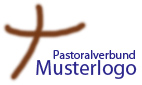  Was muss ich tun? Was muss ich beachten? Weitere Informationen:Flyer und Plakate können mit dem Office-Paket (Word oder Publisher), Indesign oder sonstigen Programmen gestaltet werden. Schulungen siehe Programm des Liborianums, der Katholischen Bildungsstätten oder sonstiger Anbieter (z.B. Volkshochschulen).ChecklisteChecklisteTätigkeitenerledigtAuftrag für die Gestaltung eines Plakats oder Flyers entgegennehmen (vom Pfarrer, Pastoralteam, PGR, …)Gestaltung besprechen, dabei auf vorhandene Vorlagen zurückgreifenEntwurf machenEntwurf mit Auftraggeber besprechenVorlage für den Flyer/das Plakat fertigstellenKlären, in welcher Anzahl gedruckt werden soll und wer die Verteilung übernimmtPlakate/Flyer drucken (eventuell auch drucken lassen)Plakate/Flyer zur Verteilung bereitstellen oder an entsprechenden Stellen (z.B. am Schriftenstand) auslegenVorlagen archivieren für weitere VerwendungenAbgesprochenes Vorgehen zu diesem Arbeitsbereich:Abgesprochenes Vorgehen zu diesem Arbeitsbereich:1.An folgender Stelle sind die Vorlagen für Plakate und Flyer gespeichert: …2.Für die Gestaltung von Plakaten / Flyern steht folgendes Programm zur Verfügung: …3.Bei der Gestaltung von Plakaten / Flyern kann …. helfen.4.5.6.